Autauga County School’s Interpreter ListChinese – Yankee McKinnon (904) 318-0168French – Silvana Cureton (334) 590-6005Korean – Jinny Kim (253) 306-9696Spanish – Gloris Perez Joyce (334) 717-3356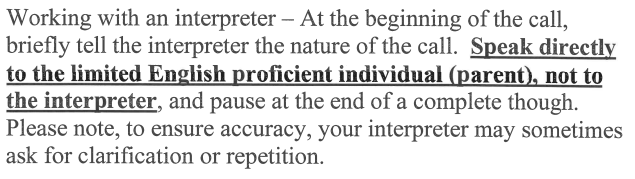 